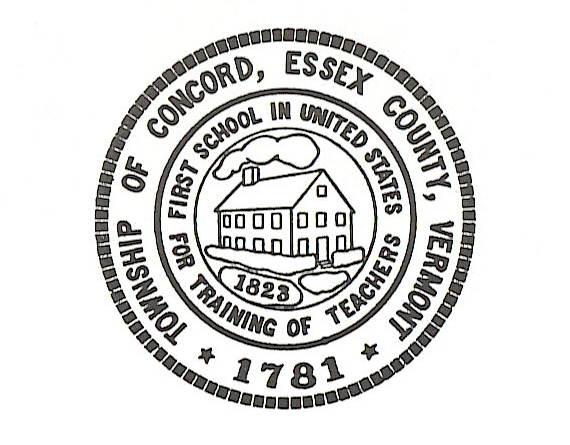 Concord Selectboard Regular Meeting AgendaTuesday, October 4, 2022 @ 6:00pmMunicipal Building and ZoomJoin Zoom Meetinghttps://zoom.us/j/2288877241     Meeting ID: 228 887 7241     By Phone 1-646-558-8656Call to OrderApproval of AgendaApproval of the September 6, 2022 Regular Meeting Minutes Citizen’s Concerns---5 Minutes LimitDylan Ainsworth-Oregon RdOld BusinessTown ClerkTown TreasurerZoning AdministratorRoad CommissionerAubin Electric-$470.00 increase on quoteFire Department Planning/Zoning BoardCommunity Visit/ARPA Fund SuggestionsGrant AdministratorNew BusinessTown Hall ReportDanielle Balch5K RunNEK Broadband Governing BoardBudget Meeting Date?E-Z Trash Contract RenewalSummary of September 15th conversation with GlobalExecutive Session ItemOrdinance ViolationsSteigleman Property-UpdateAustin Property-No UpdateHambly Property-Update From Bill H. OtherExecutive Session:  If discussion warrants, and the Board so votes, some items may be held in Executive Session.Adjournment                                                                                          Posted: October 29, 2022                                                                                                              